İLGİ VE YETENEĞİM EL ELE => SEÇTİĞİM ETKİNLİĞE Çalışma Yaprağı-1Etkinlik Bilgi Notu-1Gelişim Alanı:KariyerYeterlik Alanı:Kariyer FarkındalığıKazanım/Hafta:Okul içi veya okul dışındaki etkinliklere katılırken ilgi ve yeteneklerini dikkate alır. / 3. HaftaSınıf Düzeyi:8. sınıfSüre:40 dk. (Bir Ders Saati)Araç-Gereçler:Çalışma Yaprağı-1Etkinlik Bilgi Notu-1Uygulayıcı İçin Ön Hazırlık:“İlgi ve Yeteneklerimiz El Ele” (bir önceki haftanın etkinliği) etkinliğinin kazanım değerlendirmesinde kullanılan Çalışma Yaprağı-1 etkinlik öncesinde hazırda bulundurulur.Süreç (Uygulama Basamakları):Uygulayıcı tarafından öğrencilere “Sevgili öğrenciler! Bir önceki hafta ilgi ve yeteneklerimize bolca örnekler verdik. Kendi ilgi ve yetenek listemizi oluşturduk. Bu özelliklerimizin yaşamımızda vereceğimiz birçok karar sürecinde etkili olduğundan bahsettik. Bugün sizlerle bu iki temel özelliğimizin, okul içinde ve dışında katıldığımız ya da katılmayı planladığımız etkinliklerle ilişkisi üzerine konuşacağız.” yönergesi verilerek etkinliğin amacı açıklanır.Öğrencilere Çalışma Yaprağı-1 dağıtılır. Öğrencilerden okul içinde ve dışında hâlihazırda katıldığı ya da katılabileceği etkinlikleri oklar kullanarak yazmaları istenir.Öğrencilerin etkinlik örnekleri türetemediği noktalarda uygulayıcı tarafından Etkinlik Bilgi Notu 1’de yer alan boyutlardan örnekler verilebilir.Öğrencilerin yazım işlemleri tamamlandıktan sonra gönüllü öğrencilerin paylaşımı alınır. Aşağıdaki sorularla süreç yönlendirilir:Okul içinde ve okul dışında hâlihazırda katıldığınız hangi tür etkinlikler var?Okul içinde ve okul dışında katılmayı planladığınız hangi tür etkinlikler var?Bu etkinliklere katılmaya nasıl karar verdiniz? Katılmayı düşündüğünüz etkinlikleri tercih etme nedenleriniz arasında neler vardı?Öğrencilerin paylaşımları alındıktan sonra, bir önceki hafta kazanım değerlendirmesi kapsamında hazırlamış oldukları ilgi ve yetenekler listesi öğrencilere dağıtılır.Öğrencilerden katıldıkları ya da katılmayı planladıkları okul içi ve okul dışı etkinlikleri, bir de ilgi ve yetenekler bağlamında değerlendirmeleri istenir.Tartışma soruları ile süreç yönlendirilir:Okul içinde ve okul dışındaki etkinliklere katılırken dikkate aldığınız boyutlar nelerdi?İlgi ve yeteneklerinizi bu etkinliklere katılım sürecinde dikkate alıyor muydunuz?Bu etkinliklere katılım sürecinde ilgi ve yeteneklerinizi dikkate almak gerekli midir? Neden?İlgi ve yetenekleriniz doğrultusunda Çalışma Yaprağı 1’e farklı eklemelerde bulunmak ister misiniz?Öğrencilerin tartışma sorularına yönelik paylaşımları alındıktan sonra aşağıdakine benzer bir ifade ile etkinlik sonlandırılır.“Gerek okul yaşantımızda gerekse gündelik yaşamımızda katıldığımız ya da hayalini kurduğumuz birçok etkinlik, temelde yapmaktan en fazla hoşlandığımız aktivitelerden oluşmaktadır. Bu noktada hoşlandığımız etkinliklerde daha başarılı olduğumuzu gözlemleyebiliriz. Diğer bir yandan başarılı olduğumuz ya da kendimizi daha becerikli hissettiğimiz etkinliklere katılmaktan da büyük zevk alabiliriz. Okul içinde ya da okul dışındaki etkinliklere katılırken ilgi ve yeteneklerimizi dikkate alarak karar vermemiz başarılı ve mutlu olma ihtimalimizi arttırdığı gibi; etkinlikleri uzun süre sürdürebilme olanağımızı da arttıracaktır.” Kazanımın Değerlendirilmesi:Öğrencilerden ilgi duydukları ya da yetenekli olduklarını hissettikleri bir alana dair hayal ettikleri ancak bir fırsatını bulup da katılamadıkları okul içi ya da okul dışı bir etkinliğe katılmaları istenebilir. Bunu gerçekleştirmeleri için öğrencilere bir ay süre verilebilir. Öğrencilerden katıldıkları bu etkinlik sürecinde neler hissettiklerine dair notlar almaları ve sınıf ortamında duygu ve düşüncelerini paylaşmaları istenebilir.Öğretmene Uygulayıcıya Not:Bir önceki haftanın kazanım değerlendirmesi kapsamında öğrencilerin hazırlamış olduğu Çalışma Yaprağı-1 (ilgi ve yetenekler listesi) etkinliğin bir gün öncesinde toplanmış olmalıdır. Eğer bu form uygulayıcıya teslim edilmemişse, öğrencilerin etkinlik sürecine bu formu yanlarında getirmeleri hatırlatılabilir. Özel gereksinimli öğrenciler için;Çalışma yaprağı-1 için okul içinde/dışında yapılabilecek etkinliklere bir iki örnek yazılarak öğrenciden buna göre tamamlanması istenebilir.Etkinlik sürecinde sorulan sorular basitleştirilerek öğrencilerin katılımı artırılabilir.Akran eşlemesi yapılarak öğrenme süreci farklılaştırılabilir. Etkinliği Geliştiren: Nazife Üzbe Atalay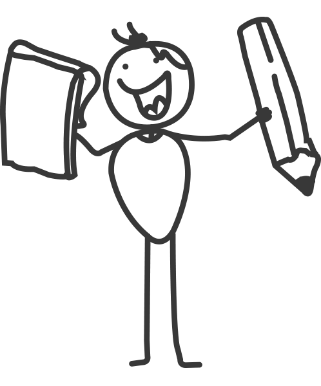 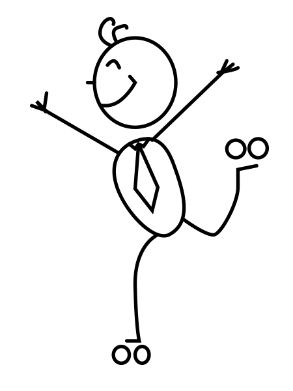 Okul içinde katıldığım/katılmayı planladığım etkinlikler…Okul dışında katıldığım/katılmayı planladığım etkinlikler…Değerli Uygulayıcı,Okul içinde ve okul dışında öğrencilerin katılabileceği etkinlikler, görev yaptığınız okul türüne, okulun imkânlarına, içinde bulunduğunuz yakın çevrenin olanaklarına göre çeşitlenebilir. Aşağıda öğrencilerin etkinlik türetmekte zorlandıkları süreçte kullanılmak üzere bazı örnekler verilmiştir. Sizler kendi olanaklarınız doğrultusunda bu seçenekleri arttırabilir ya da azaltabilirsiniz…Değerli Uygulayıcı,Okul içinde ve okul dışında öğrencilerin katılabileceği etkinlikler, görev yaptığınız okul türüne, okulun imkânlarına, içinde bulunduğunuz yakın çevrenin olanaklarına göre çeşitlenebilir. Aşağıda öğrencilerin etkinlik türetmekte zorlandıkları süreçte kullanılmak üzere bazı örnekler verilmiştir. Sizler kendi olanaklarınız doğrultusunda bu seçenekleri arttırabilir ya da azaltabilirsiniz…Okul içi etkinliklerOkul dışı etkinliklerOkuldaki eğitsel faaliyetlerOkuldaki akademik kurslarÖğrenci kulüpleriOkuldaki sosyal/sanatsal faaliyetler(Halk oyunları, şiir, drama, tiyatro, gezi, fotoğrafçılık kulüpleri vb.)Okuldaki sportif faaliyetler (futbol, basketbol, masa tenisi vb. takımlar)Okul dışındaki akademik kurslarOkul dışındaki sanatsal etkinlikler(gitar, piyano, drama vb. kurslar)Okul dışındaki sportif etkinlikler(jimnastik, bale, voleybol, futbol, basketbol vb. kulüpler)Okul dışındaki sosyal etkinlikler(yardım kuruluşlarına gönüllü çalışma vb.)Doğada gerçekleştirilebilecek aktivitelerEvde aile ile birlikte yapılabilecek etkinlikler